新 书 推 荐中文书名：《中止放送：一桩谜案》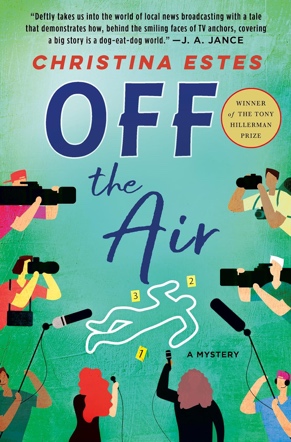 英文书名：OFF THE AIR作    者：Christina Estes出 版 社：Minotaur Books/St. Martin’s Publishing Group代理公司：ANA/Conor页    数：295页出版时间：2024年3月代理地区：中国大陆、台湾审读资料：电子稿类    型：惊悚悬疑·东尼·席勒曼奖（Tony Hillerman Prize）获奖作品：该奖项由St. Martin’s Press与Worldharvest写作工坊联合设立，用以嘉奖背景设定于美国西南地区的悬疑小说处女作；内容简介：艾美奖获奖记者克里斯蒂娜·埃斯蒂斯（Christina Estes）的获奖处女作，主角乔琳娜·加西亚的故事既发人深省又寓教于乐。乔琳娜·加西亚是美国亚利桑那州凤凰城的一名地方电视台记者，她的工作主要是报道一般任务——从季风暴雨到动物园里的新生长颈鹿，以及特别企划。这些故事需要花费更多的时间来研究和制作，它们都是乔琳娜想要讲述的。一家广播电台传出了有人死亡的消息，乔琳娜和其他记者蜂拥而至，打算第一时间报道事实真相。尸体很快被确认为拉里·莱蒙（Larry Lemmon），一位备受争议的脱口秀主持人，死因可疑。乔琳娜曾对他进行他生前的最后一次采访，这让她和她的电台占据了先机，但好景不长。随着事件的升温，竞争也日趋激烈。乔琳娜决心解决这起谋杀案。这次调查可能会成就或毁掉她的职业生涯——如果没有先毁掉她的话。作者简介：克里斯蒂娜·埃斯蒂斯（Christina Estes）凭借《中止放送》获得东尼·席勒曼西南地区最佳首部悬疑小说奖。她的小说讲述了一名凤凰城电视台记者调查一名备受争议的脱口秀主持人谋杀案的故事，灵感来源于克里斯蒂娜屡获殊荣的报道生涯。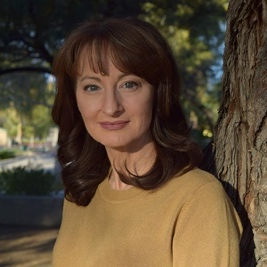 在凤凰城工作的 20 多年中，克里斯蒂娜报道过总统竞选、公共政策、教育和商业活动。她的报道内容丰富多样，既有异想天开的，比如鱼去看牙医，也有严肃沉重的，如目睹注射死刑的过程。克里斯蒂娜曾在多家当地电视台工作过，现在为凤凰城的全国公共广播电台成员台进行报道。媒体评价：“为这部精彩的处女作起立鼓掌！才华横溢的克里斯蒂娜·埃斯蒂斯在这本及时且引人入胜的书中展现了她讲故事的技巧。《中止放送》是一部出色的悬疑小说，真实地揭示了有趣的当地电视新闻的世界，但始终充满了同情心和真情。埃斯蒂斯对对话的敏锐洞察力和对人性的理解使这本书成为必读之作，也是系列小说的完美开端。无论从哪个方面看，这都是一部成功之作！”----汉克·菲莉琵·莱恩（Hank Phillippi Ryan）“克里斯蒂娜·埃斯蒂斯在她令人兴奋的处女作《中止放送》中，运用她多年的广播记者经验，让我们仿佛与凤凰城记者乔琳娜·加西亚（Jolene Garcia）并肩作战，对一位备受争议的脱口秀主持人的死因进行了深入调查。故事充满了电视新闻的内幕消息，既适时又有趣。我读得欲罢不能！”----凯莉·加勒特（Kellye Garrett）感谢您的阅读！请将反馈信息发至：版权负责人Email：Rights@nurnberg.com.cn安德鲁·纳伯格联合国际有限公司北京代表处北京市海淀区中关村大街甲59号中国人民大学文化大厦1705室, 邮编：100872电话：010-82504106, 传真：010-82504200公司网址：http://www.nurnberg.com.cn书目下载：http://www.nurnberg.com.cn/booklist_zh/list.aspx书讯浏览：http://www.nurnberg.com.cn/book/book.aspx视频推荐：http://www.nurnberg.com.cn/video/video.aspx豆瓣小站：http://site.douban.com/110577/新浪微博：安德鲁纳伯格公司的微博_微博 (weibo.com)微信订阅号：ANABJ2002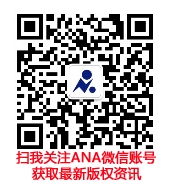 